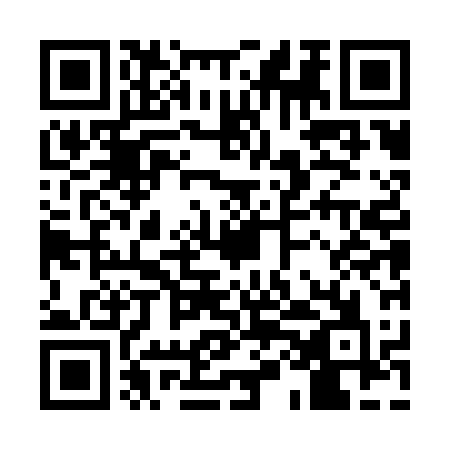 Prayer times for Adozo Zrandah, PakistanWed 1 May 2024 - Fri 31 May 2024High Latitude Method: Angle Based RulePrayer Calculation Method: University of Islamic SciencesAsar Calculation Method: ShafiPrayer times provided by https://www.salahtimes.comDateDayFajrSunriseDhuhrAsrMaghribIsha1Wed4:205:4812:304:087:128:402Thu4:195:4712:304:087:138:413Fri4:185:4712:304:087:138:424Sat4:175:4612:304:087:148:435Sun4:165:4512:304:087:158:446Mon4:155:4412:304:087:158:457Tue4:135:4312:294:087:168:468Wed4:125:4212:294:087:178:479Thu4:115:4212:294:087:178:4810Fri4:105:4112:294:087:188:4911Sat4:095:4012:294:087:198:5012Sun4:085:3912:294:087:198:5113Mon4:075:3912:294:087:208:5214Tue4:065:3812:294:087:218:5315Wed4:055:3712:294:087:218:5416Thu4:045:3712:294:087:228:5517Fri4:045:3612:294:087:238:5618Sat4:035:3612:294:087:238:5719Sun4:025:3512:294:087:248:5720Mon4:015:3512:304:087:258:5821Tue4:005:3412:304:087:258:5922Wed4:005:3412:304:087:269:0023Thu3:595:3312:304:087:279:0124Fri3:585:3312:304:087:279:0225Sat3:575:3212:304:097:289:0326Sun3:575:3212:304:097:299:0427Mon3:565:3112:304:097:299:0428Tue3:565:3112:304:097:309:0529Wed3:555:3112:304:097:309:0630Thu3:555:3012:314:097:319:0731Fri3:545:3012:314:097:319:08